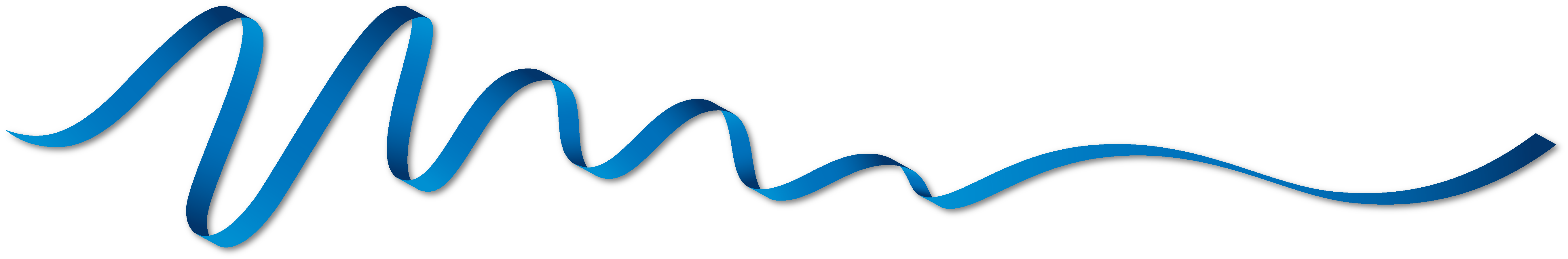 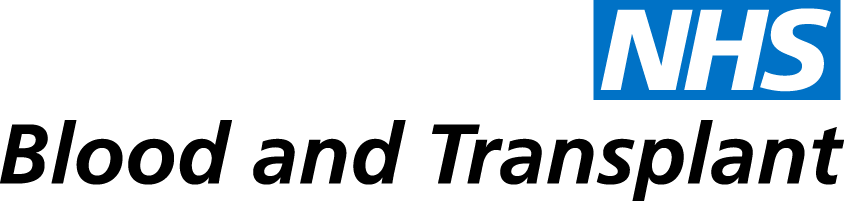 [*NB. This must be agreed between management and Staff Side before the document can be published by the HR Lead][CHANGE PROGRAMME NAME]Joint Communiqué [number] - Collective Consultation GroupMeeting [number]- [Date]Management Side:[Names and job titles of attendees]Staff Side:[Names and Union they represent]Minutes taken by: [name]1. Genuine ConsultationCHAIR reiterated to the group that this was truly a genuine consultation and that all feedback was welcomed throughout the process.  Particularly through the collective consultation group and the specific email address [E-mail address and any relevant links]2. KEY COMMUNICATION (TO BE AGREED JOINTLY)Summarise the agreed communique. Including:Key discussion pointsKey outcomesNext steps3. Clarity of Consultation ProcessThe following key dates were confirmed for this consultation:Consultation Launch Date – [DATE]Collective Consultation closure date – [DATE]Individual status letters circulated – [DATE]Outcomes released (detailing decisions made in the consultation group) – [DATE]Individual Consultation commences – [DATE]Individual Consultation closes – [DATE]Implementation of changes – [DATE]